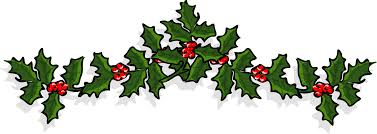 Happy HolidaysNo Homework Assignment For the Week of Dec. 16th – 19th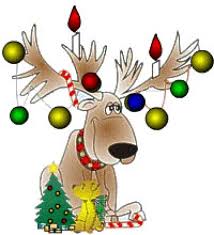 Enjoy,Mrs. Hamrick-Moravec